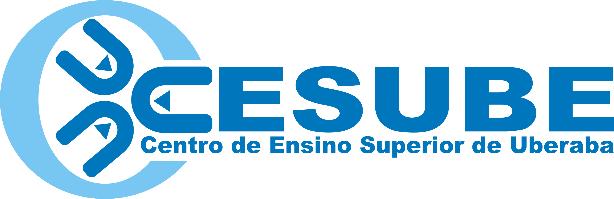 CENTRO DE ENSINO SUPERIOR DE UBERABA - CESUBERua Ronan Martins Marquez, 487 - Bairro Universitário CEP 38050-600, Telefax: (34) 3331 5555   Uberaba-MGTERMO ADITIVO DE CONTRATO DE ESTÁGIOConcedente: nome da empresa ou profissional autônomoCNPJ ou CPF:      Endereço: rua/avenida                                                                                                 nº       Bairro:                                       Cidade:                                Estado:        Estagiário (a):      Matrícula nº:      Período:      Curso:      Interveniente: Centro de Ensino Superior de Uberaba - CESUBECNPJ: 25.448.424/0002-25As partes acima nomeadas e qualificadas ajustam o que se segue:1. Concedente e Estagiário, juntamente com a Interveniente, celebraram em ___ / ____ / ________, um Termo de Compromisso de Estágio de complementação educacional de ensino, sem vínculo empregatício, nos termos da Lei n. 11788 de 25/09/2008, em conformidade com as cláusulas e condições ali avençadas. Por meio do presente termo aditivo alteram-se no referido Termo de Compromisso de Estágio:- Cláusula Terceira:Prorrogar o estágio do período de ____ / _____ / __________ a ____ / _____ / __________2. As demais cláusulas do termo de contrato original permanecem inalteradas. Desta forma, assinam o presente em três (03) vias (1ª via Concedente, 2ª via Interveniente e 3ª Via Estagiário (a) ).Uberaba, ____ de ___________________ de ______________________________________________________Responsável pela Empresa / profissional autônomoConcedente - Assinatura e Carimbo__________________________________________________________CENTRO DE ENSINO SUPERIOR DE UBERABA – CESUBEInterveniente_________________________________________________Nome do (a) Aluno (a)Estagiário (a)